
   ANDRZEJKI  W „KARCZMA CHATA WIEJSKA „            26.11.2022 r. sobota, godz. 19.00-3.00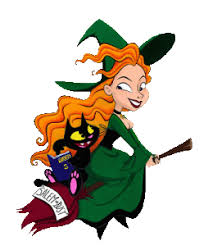 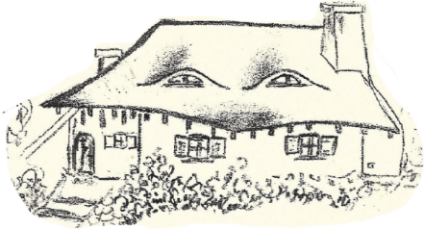 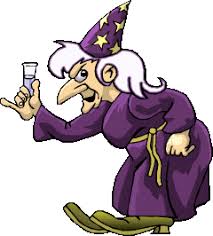                                      Krem  z pieczonych buraków z mleczkiem kokosowym i prażonymi migdałami                                                                                                Zupa grzybowa                                                                                                 Danie główne                                                Pierś soute z kaczki w sosie żurawinowym  na modrej kapuście ,                                                            ziemniaki zapiekane, blanszowane szparagi zielone w masełku                                                             lub  łosos w sosie kurkowym, ziemniaki zapiekane , mix sałat                                                                         Zimny bufet 4 porcje/ os                                                                        Schab z musem chrzanowym         Indyk z orzechami i brzoskwinią                                                                                         Szynka ze szparagami                                                                                     Galarciki drobiowo-warzywne	                                                                               Tatar z wołowiny z cebulką i ogórkiem                                                                             Śledzik w oleju z ogórkiem konserwowym       Ryba w galarecie        Tortilla z łososiem ,serem ,sałatąi melonem      Pieczywo, masło                                                                               DESER, SAŁATKI , DESKA SERÓW W STOLE WIEJSKIM                                          Sernik, jabłecznik , makowe z kremem, drożdzowe z owocami, daktylowe itp  Ciasto czekoladowe bezglutenowe                                                                           KAWA HERBATA W TERMOSACH BEZ OGRANICZEŃ                                                            12.00   KOLACJA W BEMARACH  W STOLE WIEJSKIM                                                                                                             Pierogi z mięsem                                                                                                 Cepeliny z serem i cebulką                                                                                                   Goloneczka na kapuście                       Szynka bejcowana w przyprawach podawana z pyrą z gzikiem i sosem czosnkowym i chrzanowym                                                                                                         1.00 Barszczyk                                                                                Soki , woda z cytryną bez ograniczeń                                                                                      Do TANCA     ZAGRA  DJ Patryk                                                                           START godz. 19.00  do  godz. 3.00                                                WÓDKĘ MOŻNA WNIEŚĆ WŁASNA                                                 CENA OD PARY   Sobota  360 zł                                                    Atrakcja  „ taniec orientalny”